Obec Tři Dvory nabízí k pronájmu od 1.2.2020 objekt bývalé školy č.p. 292 Bližší informace poskytne starostka obce Jitka Vokolková, tel. 607 870 042 nebo místostarosta obce  Bc. Jiří Srb 606 872 598.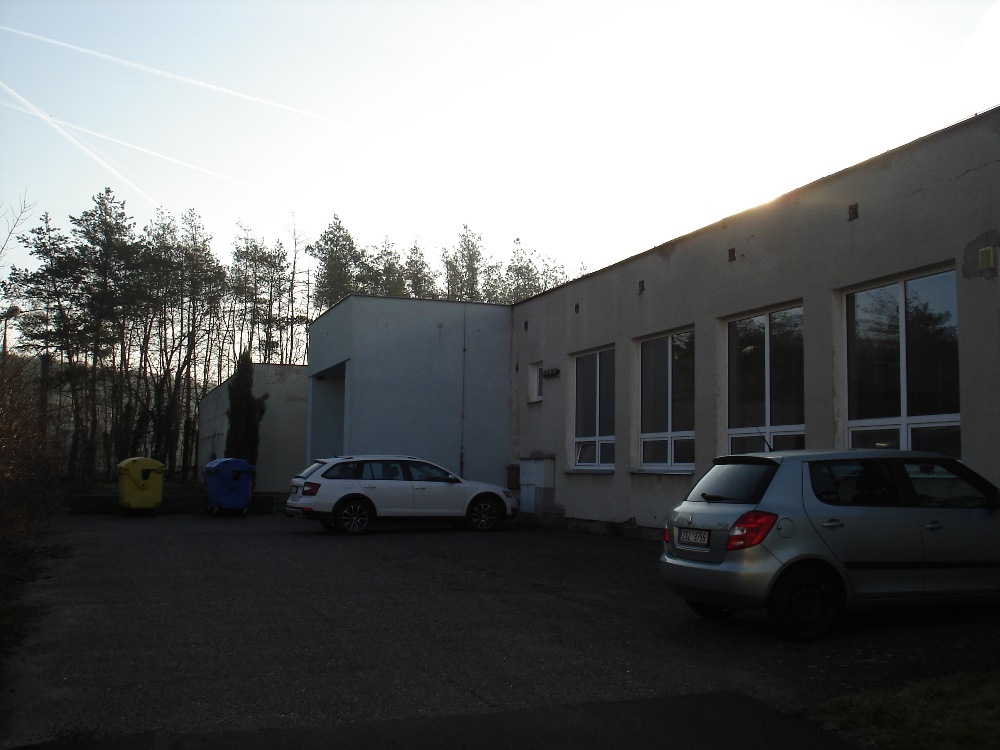 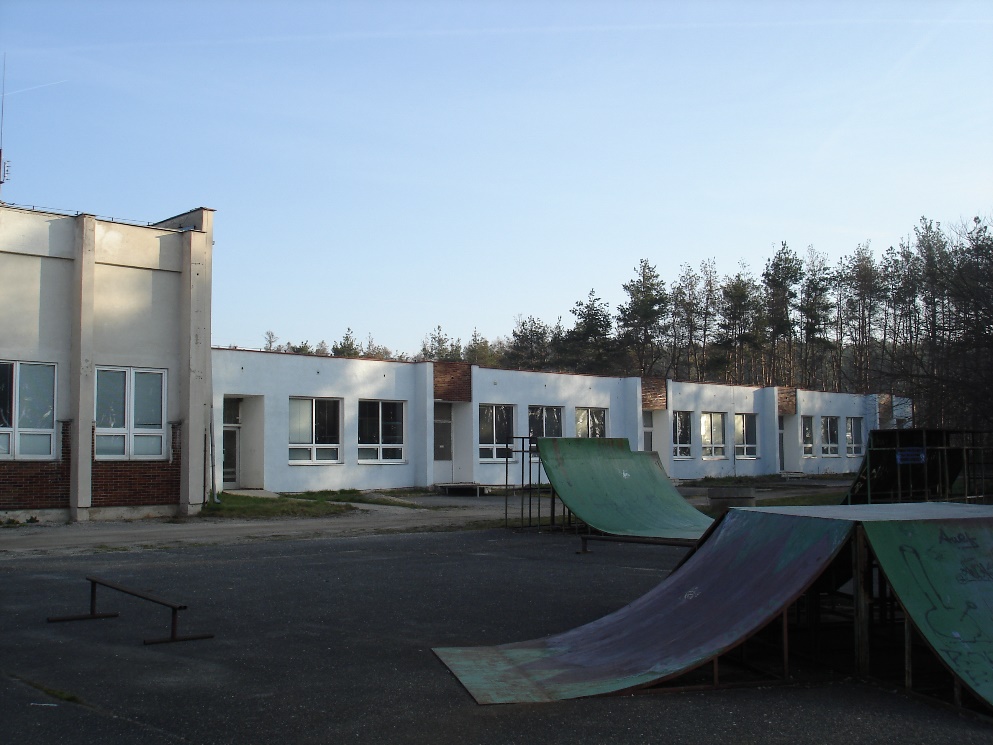 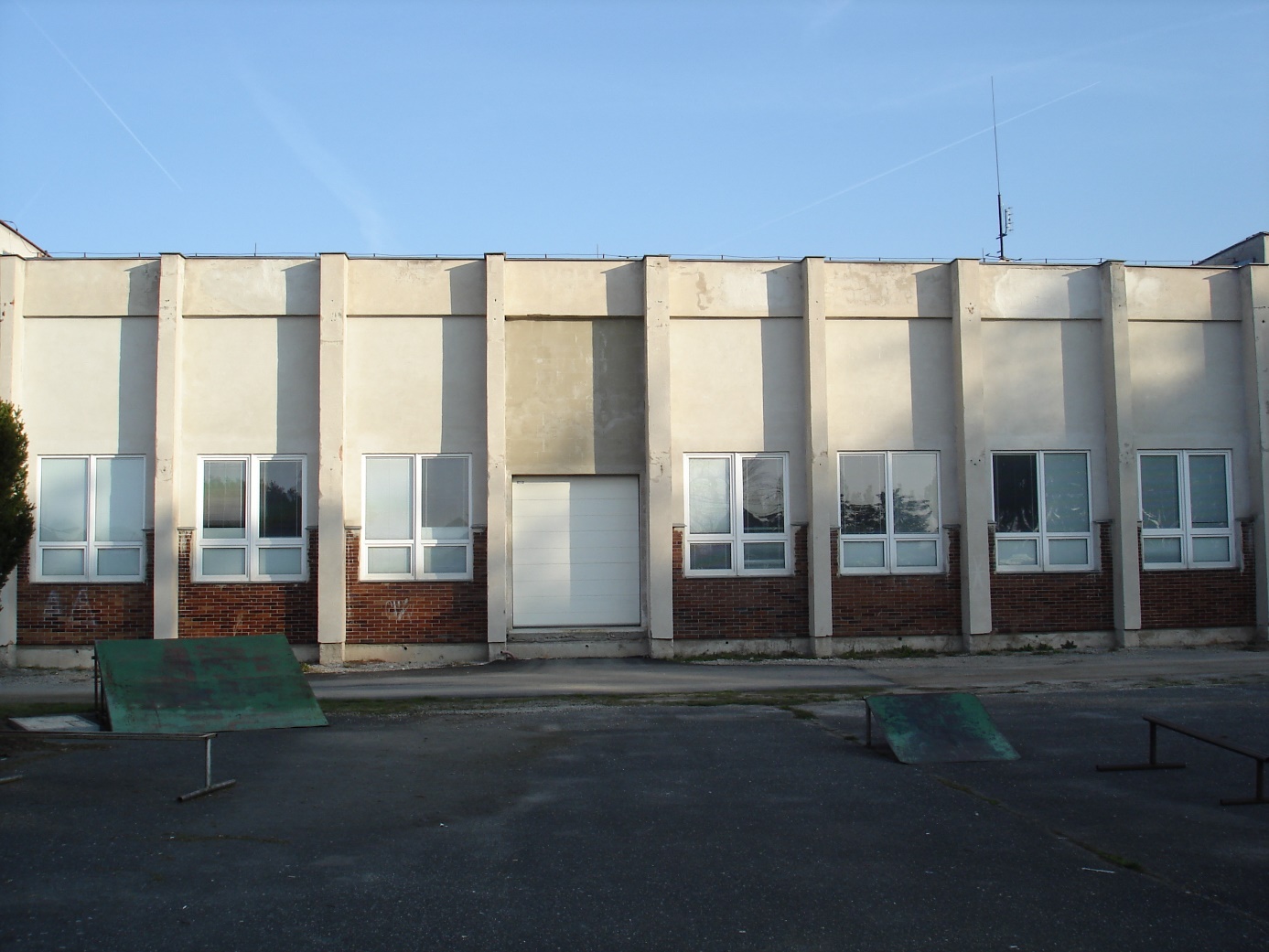 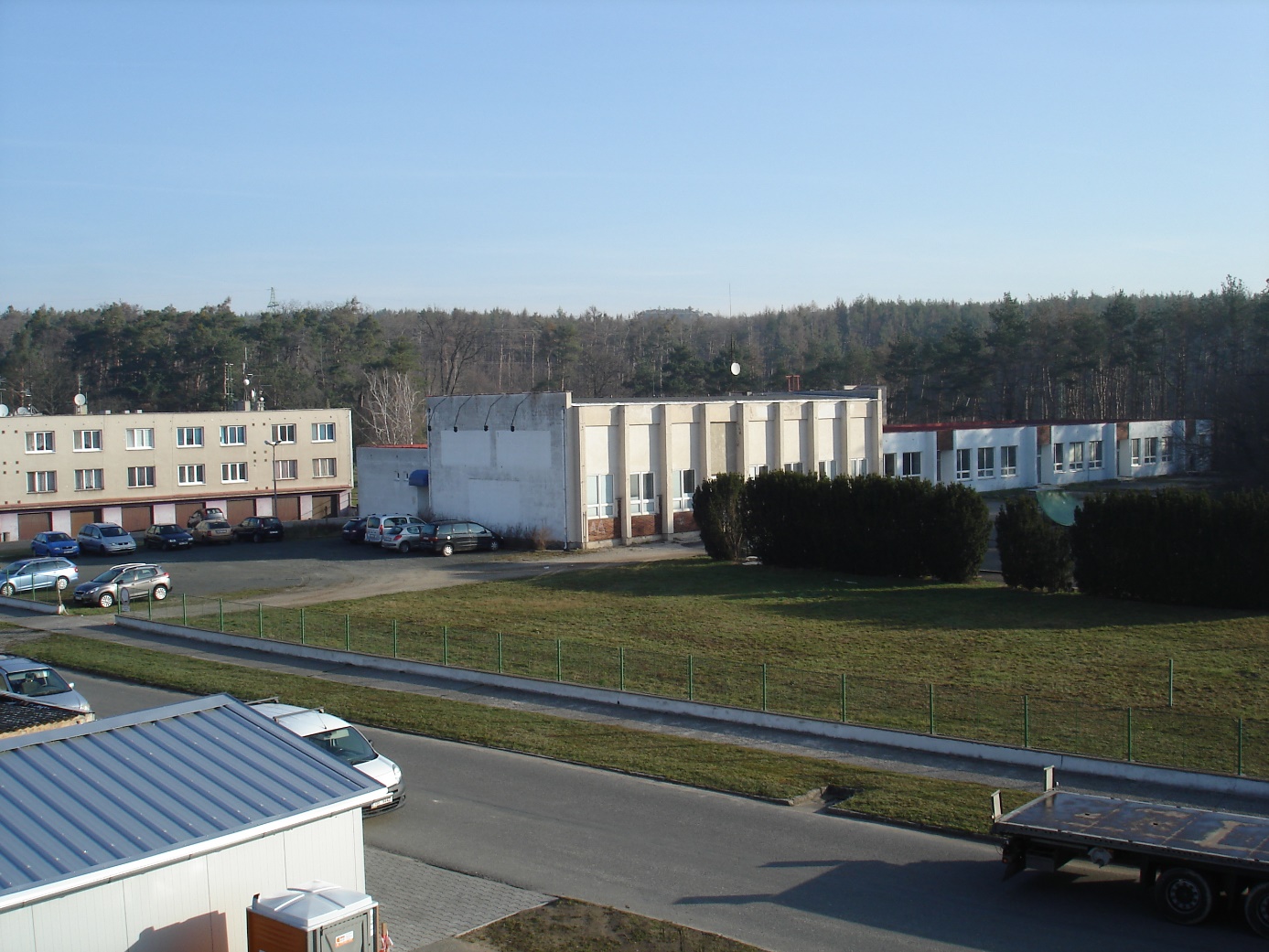 